Engineer's life, Fear exonerative, Loosening up: a blog made by the engineering students of the UP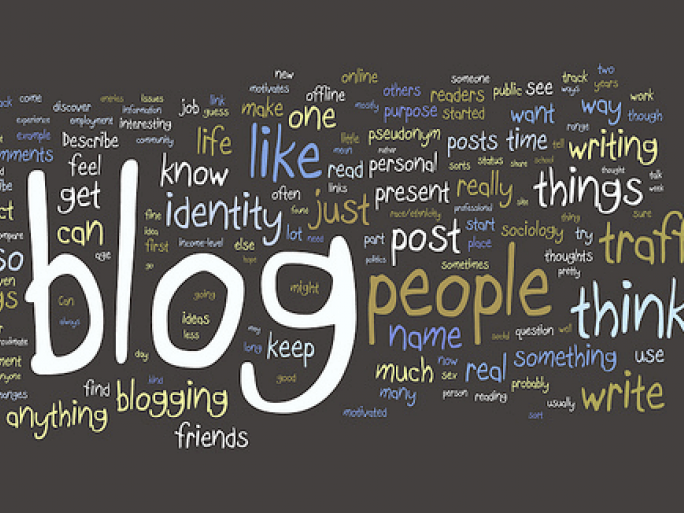 Being a student in the working world, or who gets up early, and finds gold - these are just a few of the topics of the blog on www.mernoknok.hu, written by engineering students of the Faculty of Engineering and Information Technology of the University of Pécs. It is clear from the titles how many fields they are interested in, and how many questions, novelties and experiences the future professionals are dealing with. The team of bloggers, mainly girls, is involved in the ambassador program of the project to increase the number and proportion of female students on the faculty, and their writings show new pictures of the everyday life and challenges of engineering and the diversity of students life. What is engineering like today from a woman's perspective, is studying to become an engineer an attractive and interesting process for women in the 21st century, and is it a way for women to fulfill their potential? These are the topics of a photo, poster, and video competition launched last year by the Faculty of Engineering and Information Technology of the University of Pécs for engineers, women engineers, and future engineers. A blog featuring women engineers was launched on the competition website www.mernoknok.hu. Today, the content of the platform has a broader focus, as the project has triggered a reflection and debate on engineering careers, women's roles, barriers, and drivers. The blog organizes the articles into three sections: 'Engineer's Life' is dedicated to professional articles and interviews, while 'Fear exonerative' is dedicated to topics that boost the confidence of future engineers. This is where future professionals can express their doubts, questions, fears, and possible solutions. The "Loosening up" section provides a space for thoughts and stories about being a student (in Pécs), and can even help future students to find their way around the "labyrinths" of the city and the university.